Thurrock Disability Partnership BoardThursday 21st June 2018- 5.30pm Arrival for 6pm -8pm meetingThe Beehive Agenda 
Item 
TimingsPictures
Item 
Led by5:30–6:00pm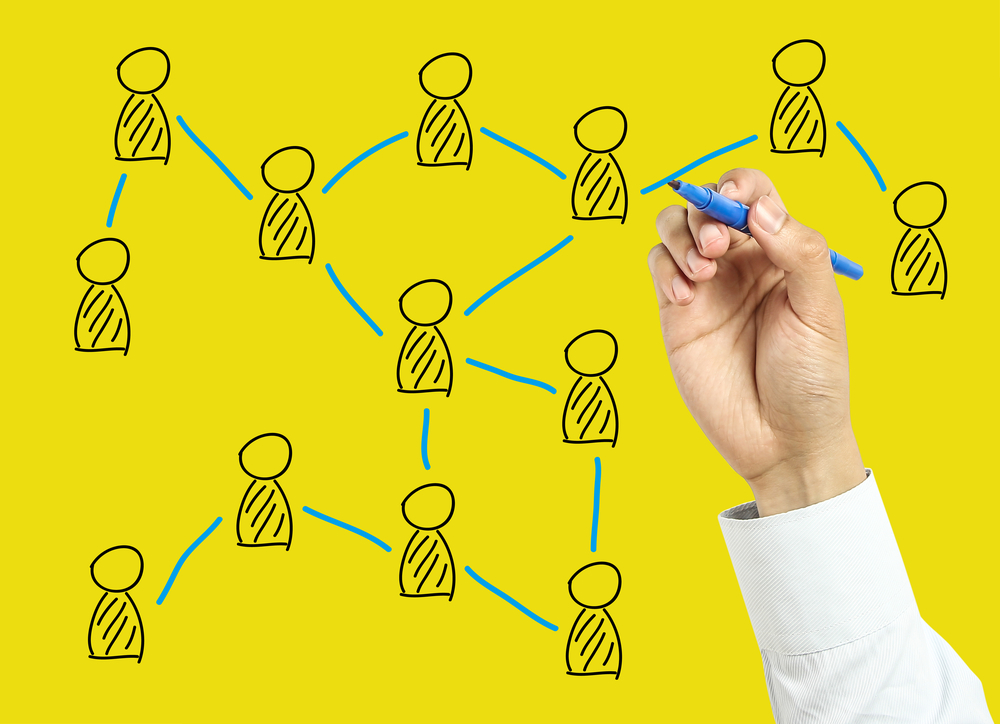 Arrival & Networking--1.6:00-6:05pm5 minutes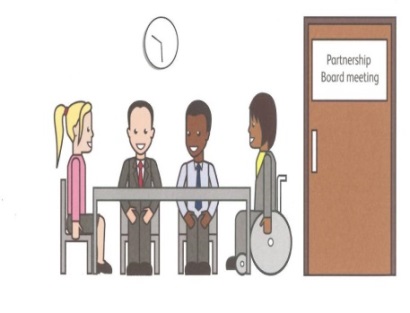 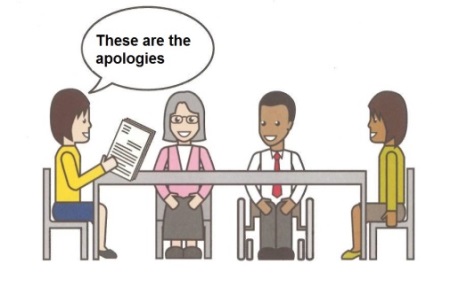 Welcome and introductions

Apologies – People who can’t come to the meetingAnne WhiteKaren Haltham2.6.05-6.10pm5 minutes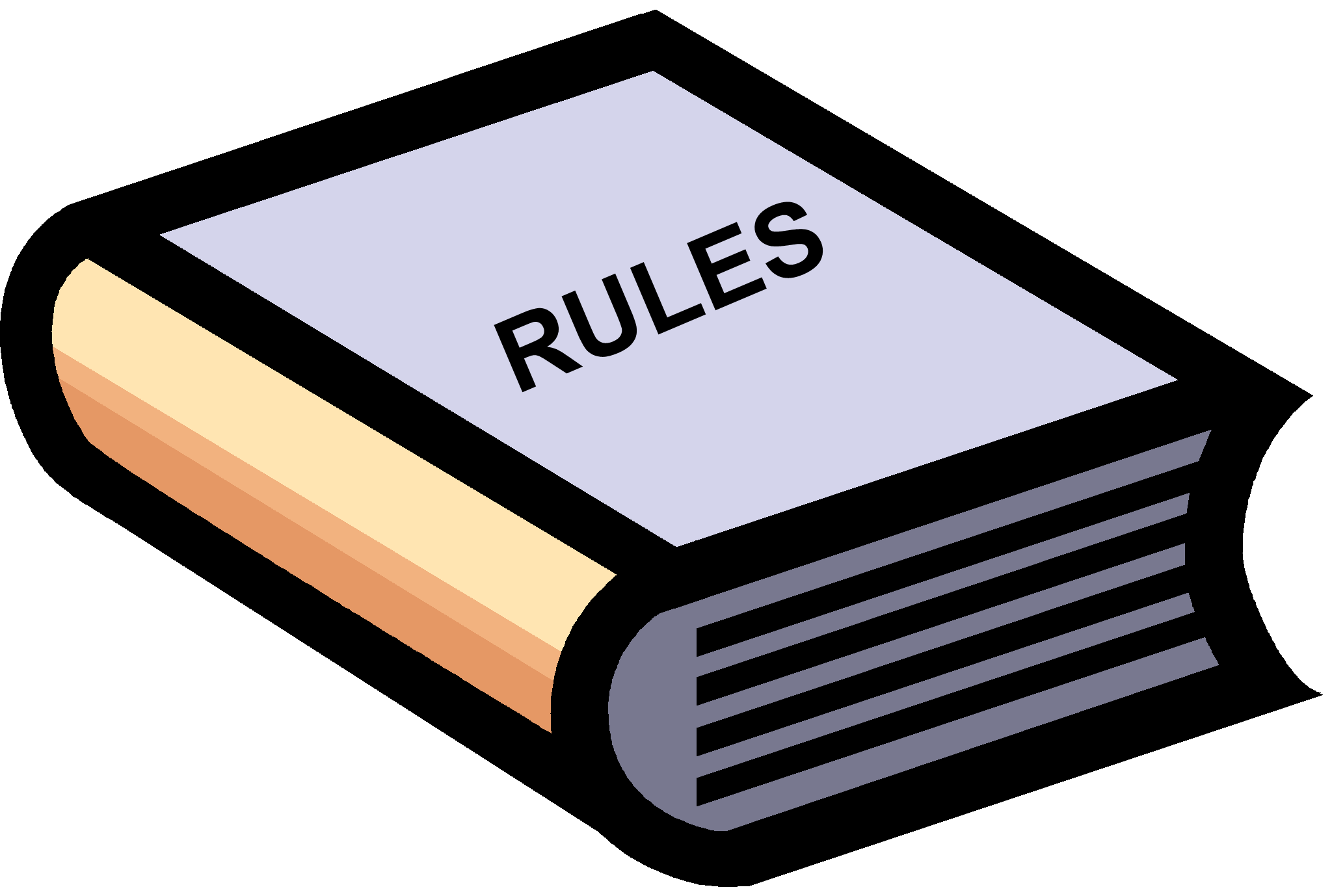 Rules of the meetingAnne White 3. 6.10–6.20 pm10 minutes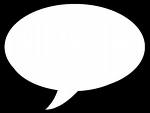 Minutes of the previous meeting of the Disability Partnership Board:3.1.   Any amendments?3.2.  Matters Arising All4.6.20–6:45 pm25 minutes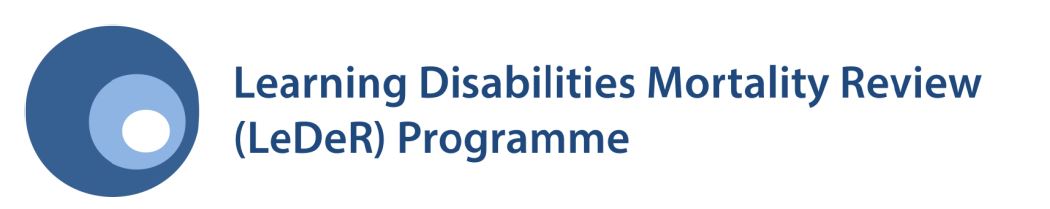 Video introduction and Discussion on LeDeR – Actions for ThurrockAll5.6:45-7:10pm25 minutes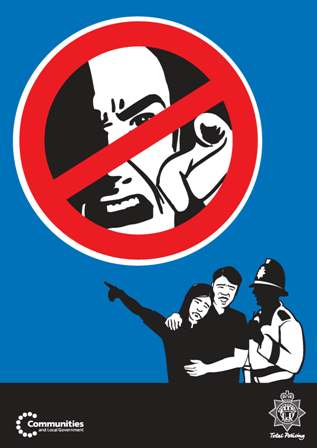 Safeguarding Case StudiesMental Capacity & DoLSLiana Kotze / Graham Carey/ Lynne Morgan6.7.10-7:20 pm10 minutes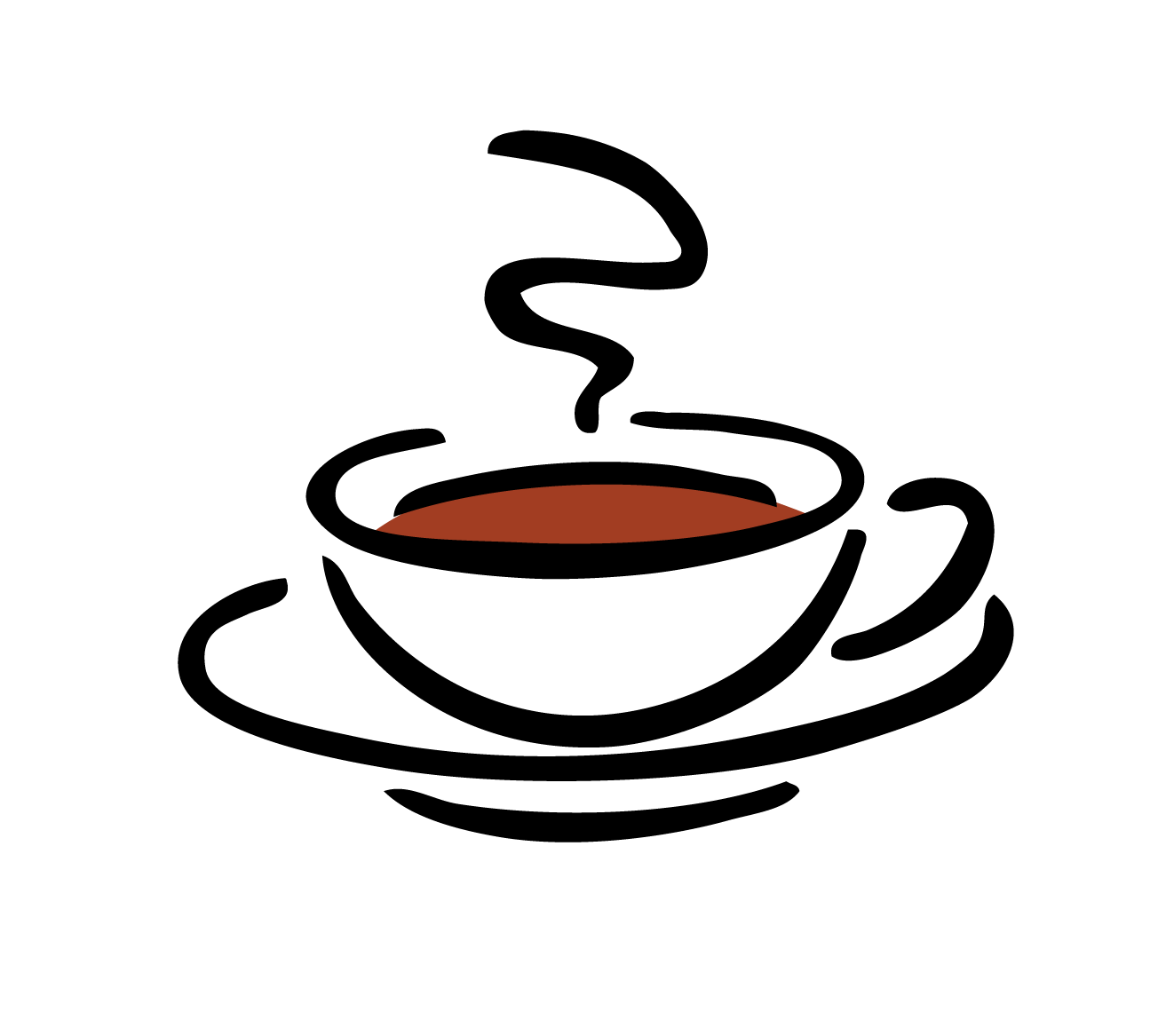 Refreshment BreakAll 7.7.20-7.25 pm5 minutes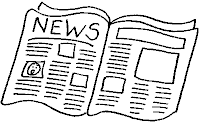 Board Members Updates including: Thurrock Coalition
Ian Evans/Karen Haltham8.7.25-8.0035 minutes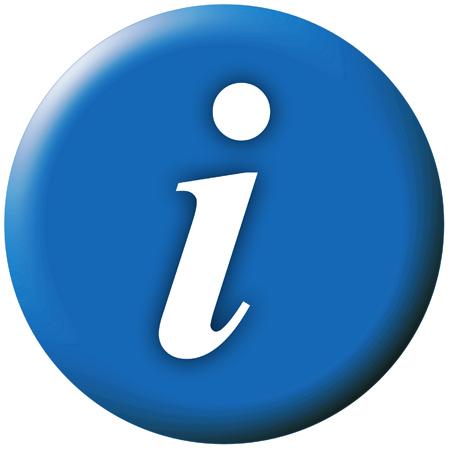 Thurrock Council - 
Strength based approaches, the Place based forward plan andAny Other BusinessLes Billingham9.8:00pm - Finish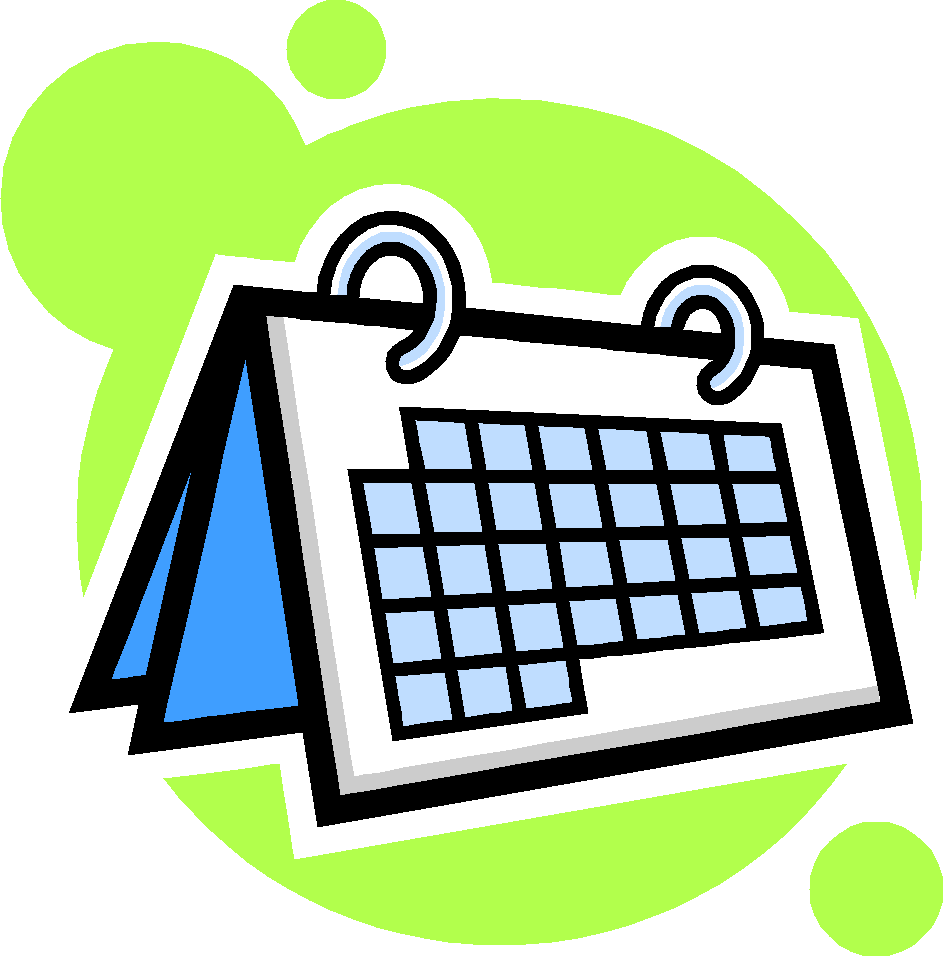 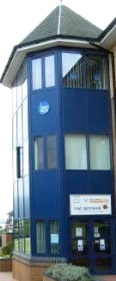 Date and Time of next meeting:Thursday 20th September 2018Arrive from 5.30pm for 6pm – 8pm
The Beehive, West Street All 